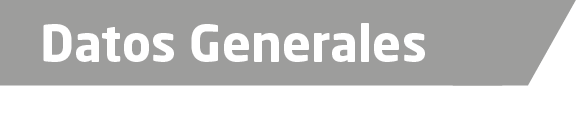 Nombre Dea Guadalupe Rodríguez Lorenzo.Grado de Escolaridad Licenciatura en DerechoCédula Profesional (Licenciatura) 9405460Teléfono de Oficina 228-8-20 30 69Correo Electrónico dea_rodri@hotmail.comDatos GeneralesFormación Académica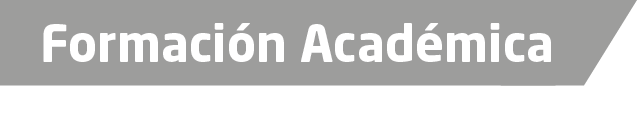  Escuela Primaria Juana de asbaje (1982-1986) Tuxpan, Veracruz Escuela Primaria FAUSTO Vega Santander (1986-1987) Tuxpan, Veracruz  Escuela secundaria Técnica Industrial (1987-1990), clave 30DSR0002A  Tuxpan, Veracruz  Escuela  de bachilleres experimental  (1990-1991) Xalapa, Veracruz. Centro educativo Tuxpan  (1991-1992)  Tuxpan , Veracruz. Escuela  de bachilleres Manuel C. Tello  (1992-1993) Tuxpan, Veracruz.Universidad Veracruzana (1993-1998), Licenciatura en Derecho clave   con número matricula  9320162.Actualmente cursando el tercer cuatrimestre de la Maestría en   Derecho procesal penal y criminologia En el Centro Mexicano de postgrados.Trayectoria Profesional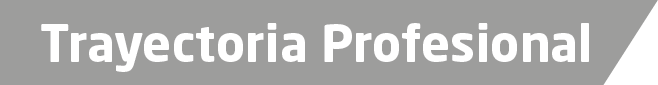  Auxiliar administrativo (INTERINA)  en la SubprocuradurÍa regional e Justicia de la Zona centro Xalapa. Agente del Ministerio Público  Conciliador en la agencia sexta del ministerio Publico especializada en delitos contra la libertad y la seguridad sexual y contra la  familia de Xalapa, Veracruz  Oficial secretario  en la agencia sexta del ministerio Publico especializada en delitos contra la libertad y la seguridad sexual y contra la  familia de Xalapa, Veracruz. Oficial secretario  en la agencia octava del ministerio Publico especializada en delitos contra la libertad y la seguridad sexual y contra la  familia de Xalapa, Veracruz. Oficial secretario  en la agencia primera del ministerio Publico especializada en delitos contra la libertad y la seguridad sexual y contra la  familia de Xalapa, Veracruz. Agente del ministerio Publico especializada en delitos contra la libertad y la seguridad sexual y contra la  familia de Xalapa, Veracruz.  (encargada) Agente  cuarto del ministerio Publico especializada en delitos contra la libertad y la seguridad sexual y contra la  familia adscrita a la Unidad Integral de Procuración de justicia  del distrito XI.   y/o Fiscal cuarto del ministerio Publico especializada en delitos contra la libertad y la seguridad sexual y contra la  familia adscrita a la Unidad Integral de Procuración de justicia  del distrito XI.(actualmente). Docente en el instituto de postgrados de Xalapa en materia de juicios orales. de Conocimiento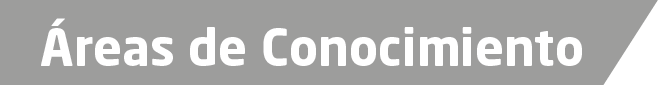 Derecho Constitucional.Derecho Civil.Derecho Penal.